Turnaj ve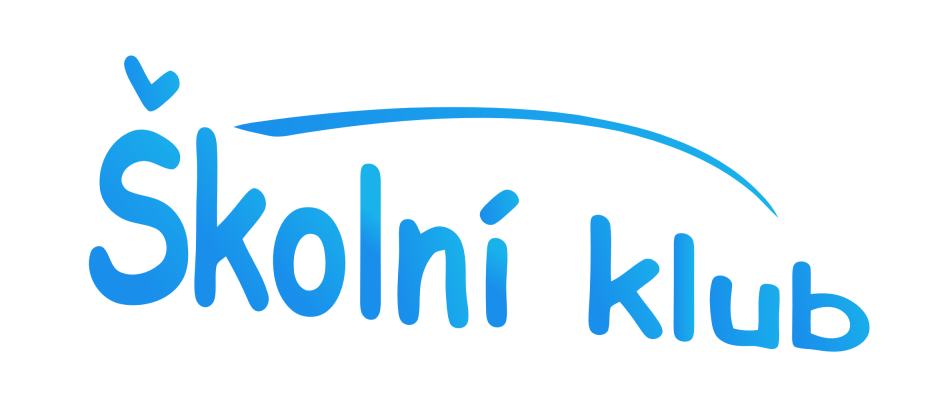 Stolním fotbálku – jednotlivciOd 5.10. do 9.10.2020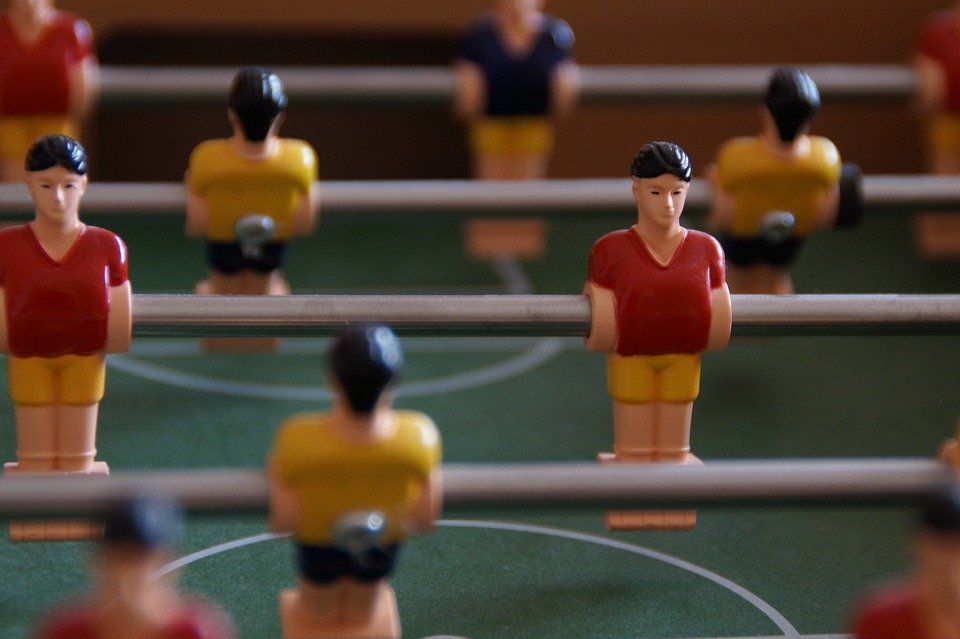 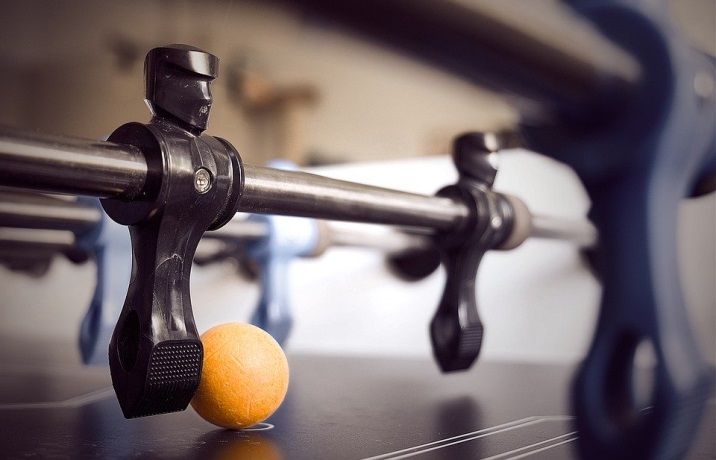 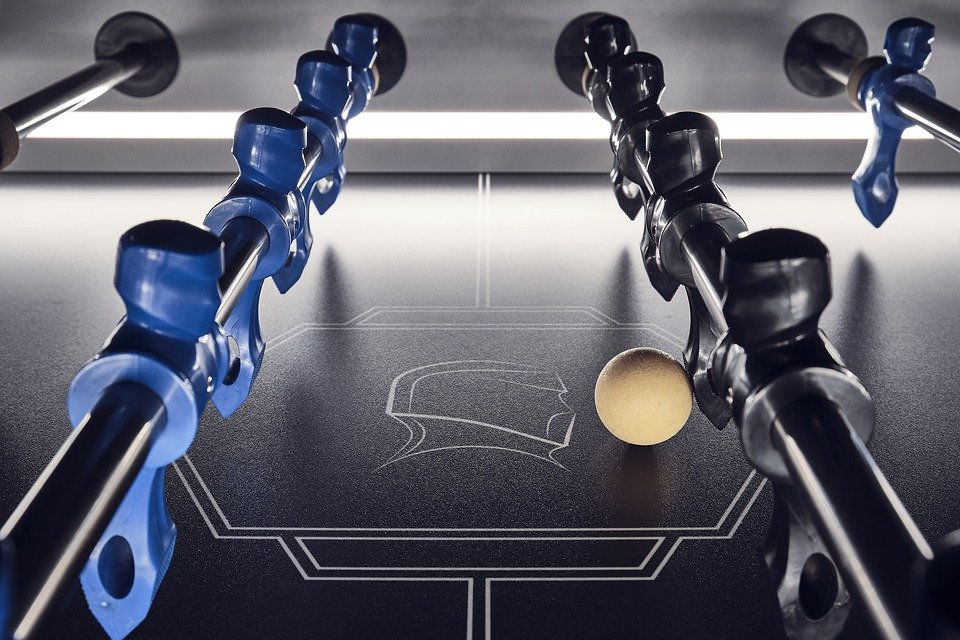 